Economics: The Core Issues
Multiple Choice Questions
 
True / False Questions
 
Essay Questions
 Chapter 01 Economics: The Core Issues Answer Key

Multiple Choice Questions
 
True / False Questions
 
Essay Questions
 1.Which of the following is not one of the three core economic issues that must be resolved? 
 
2.The fundamental problem of economics is 
 
3.In economics, scarcity means that 
 
4.Given that resources are scarce, 
 
5.A consequence of the economic problem of scarcity is that 
 
6.The basic factors of production include 
 
7.Factors of production are 
 
8.Which of the following is not a factor of production? 
 
9.With respect to factors of production, which of the following statements is  true? 
 
10.Which of the following is the best example of land? 
 
11. as economists use the term, refers to 
 
12.Which economist argued that free markets unleashed the "animal spirits" of entrepreneurs, propelling innovation, technology, and growth? 
 
13.The role of the entrepreneur in an economy is to 
 
14.Economics can be defined as the study of 
 
15.Opportunity cost is 
 
16.Opportunity cost may be defined as the 
 
17.The opportunity cost of studying for an economics test is 
 
18.The "guns versus butter" dilemma that all nations confront is that 
 
19.A production possibilities curve indicates the 
 
20.Which of the following is an assumption under which the production possibilities curve is drawn? 
 
21.A point on a nation's production possibilities curve represents 
 
22.The production possibilities curve illustrates which two of the following essential principles? 
 
23.Which of the following correctly characterizes the shape of a constant opportunity cost production possibilities curve? 
 
24.The production possibilities curve illustrates 
 
25.According to the law of increasing opportunity costs, 
 
26.According to the law of increasing opportunity costs, 
 
27.If an economy experiences increasing opportunity costs with respect to two goods, then the production possibilities curve between the two goods will be 
 
28.If the United States decides to convert automobile factories to tank production, as it did during World War II, but finds that some auto manufacturing facilities are not well suited to tank production, then 
 
29.If North Korea is currently producing at efficiency, and it proceeds to increase the size of its military, then, as long as nothing else changes, its 
 
30.When an economy is producing efficiently, it is 
 
31.Which of the following is true when an economy is producing efficiently? 
 
32.The points on a production possibilities curve show 
 
33.In terms of the production possibilities curve, inefficiency is represented by 
 
34.If an economy is producing inside the production possibilities curve, then 
 
35.A technological advance would best be represented by 
 
36.Which of the following events would allow the production possibilities curve to shift outward? 
 
37.Economic growth would best be represented by a 
 
38.Which of the following will cause the production possibilities curve to shift inward? 
 
39.Which of the following is not a basic decision that all nations must confront? 
 
40.In a market economy, the people who receive the goods and services that are produced are those who 
 
41.Adam Smith's invisible hand is now called 
 
42.The market mechanism may best be defined as 
 
43.The market mechanism 
 
44. refers to 
 
45.The doctrine of laissez faire is based on the belief that 
 
46.A city's decision to limit smoking in public areas is an example of 
 
47.A mixed economy 
 
48.Which of the following can be used to correct market failure? 
 
49.When the invisible hand does not produce optimal outcomes for the economy, there is evidence of 
 
50.Government intervention may achieve a more optimal outcome than the market mechanism when addressing 
 
51.If market signals result in pollution beyond the optimal level, then 
 
52.Which of the following has occurred when government directives do not produce better economic outcomes? 
 
53.Which of the following is an example of government failure? 
 
54.Macroeconomics focuses on the performance of 
 
55.Which of the following is  a macroeconomic statement? 
 
56.The study of microeconomic theory focuses on the 
 
57.Microeconomics is concerned with issues such as 
 
58.Economic models are used by economists to 
 
59.The Latin phrase  means 
 
60.  

At which point is society employing some of its available technology but not all of it? (See Figure 1.1.) 
 
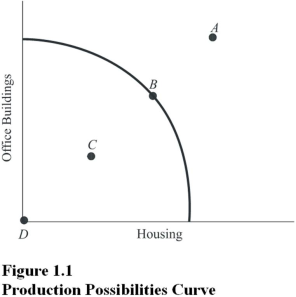 61.  

At which point is society producing the most output possible with the available resources and technology? (See Figure 1.1.) 
 
62.  

At which point is society producing some of each type of structure but still producing inefficiently? (See Figure 1.1.) 
 
63.  

At which point might society be able to produce if new resources were discovered but cannot produce with current resources? (See Figure 1.1.) 
 
64.  

Choose the letter of the curve in Figure 1.2 that best represents a production possibilities curve for two goods that obey the law of increasing opportunity costs: 
 
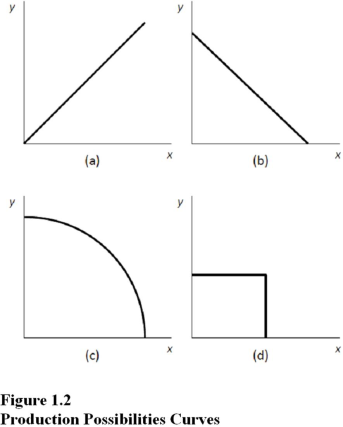 65.  

Choose the letter of the curve in Figure 1.2 that best represents a production possibilities curve for two goods for which there are constant opportunity costs: 
 
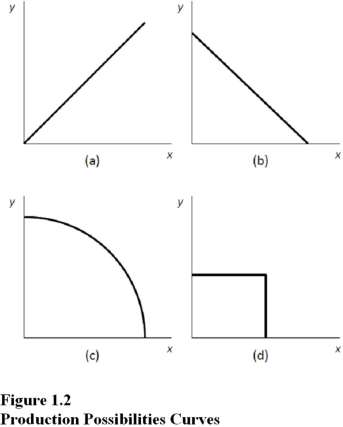 66.  

Using Figure 1.3 and PP1, an increase in the capacity to produce can be represented by a movement from 
 
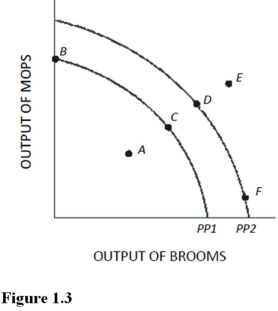 67.  

Using Figure 1.3 and PP1, at point A, 
 
68.  

Which of the following is true about the combination of mops and brooms represented by point E in Figure 1.3 and using PP1? 
 
69.  

An increase in the proportion of the population that is unemployed above the normal rate is best represented in Figure 1.3 and using PP1 by a movement from point 
 
70.  

A movement from point F to point D in Figure 1.3 results in 
 
71.  

In Figure 1.3, a shift of the production possibilities curve from PP1 to PP2 could be caused by 
 
72.  

Using Figure 1.4 and starting at PP1, an increase in the capacity to produce can be represented by a movement from point 
 
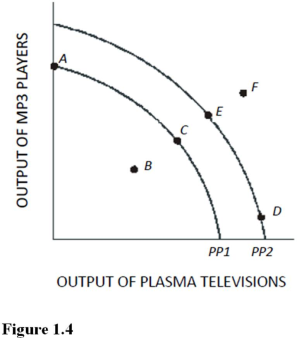 73.  

Which of the following is true about the combination of plasma televisions and MP3 players represented by point F in Figure 1.4? 
 
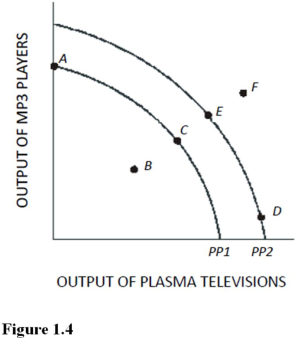 74.  

A movement from point C to point A in Figure 1.4 results in 
 
75.  

In Figure 1.4, a shift of the production possibilities curve from PP1 to PP2 could be caused by 
 
76.  

Using Figure 1.5, if an economy has the capacity to produce represented by PP2, then point E represents 
 
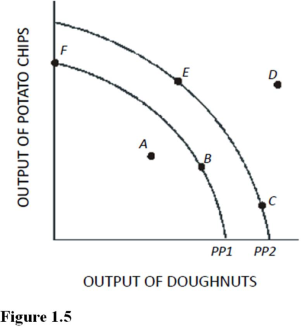 77.  

Using Figure 1.5, if an economy is currently producing on PP2, which of the following would shift the production possibilities curve toward PP1? 
 
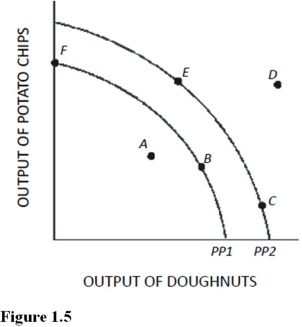 78.  

In Figure 1.5, at which of the following points would the opportunity cost of producing another doughnut be greatest? 
 
79.  

Using Figure 1.6, if an economy has the capacity to produce represented by PP1, then point E represents 
 
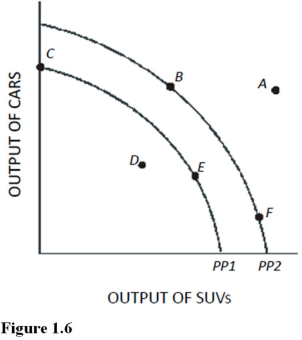 80.  

In Figure 1.6, if the opportunity cost of producing cars was zero at all levels of production, the production possibilities curve would be best be represented by a 
 
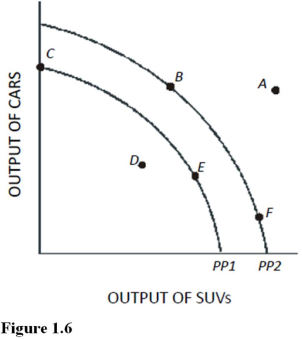 81.  

In Figure 1.6, at which of the following points would the opportunity cost of producing one more car be the lowest? 
 
82.  

In Figure 1.6, at which of the following points would the opportunity cost of producing one more SUV be highest? 
 
83.  

Refer to Figure 1.7. This economy will achieve efficiency in production at 
 
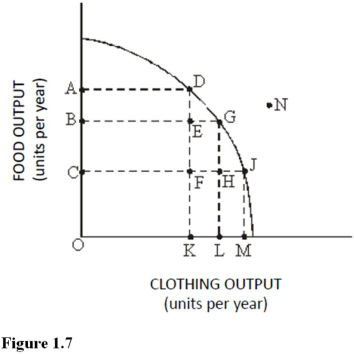 84.  

Refer to Figure 1.7. The cost of producing at point G rather than point D is 
 
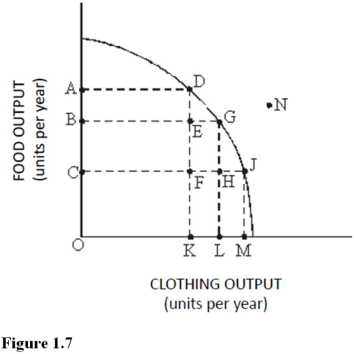 85.  

Refer to Figure 1.7. The benefit of producing at point G rather than point D is 
 
86.  

Refer to Figure 1.7. The cost of producing at point D rather than point J is 
 
87.  

Refer to Figure 1.7. If this economy is currently producing at point F, then by employing more resources this economy 
 
88.  

Refer to Figure 1.7. Which of the following points are considered to be inefficient? 
 
89.  

Refer to Figure 1.7. Which of the following points are unattainable, ? 
 
90.  

Refer to Figure 1.7. Which of the following points show unemployment of resources above the normal rate? 
 
91.Table 1.1 shows the hypothetical trade-off between different combinations of Stealth bombers and B-1 bombers that might be produced in a year with the limited U.S. capacity,  . Complete the table by calculating the required opportunity costs for both the B-1 and Stealth bombers.

  

On the basis of your calculations in Table 1.1, you may infer that the law of increasing opportunity costs applies to 
 
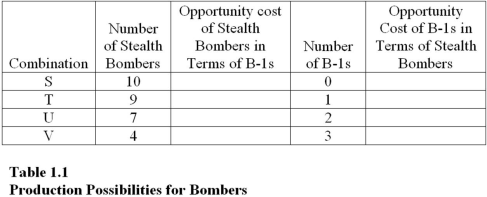 92.Table 1.1 shows the hypothetical trade-off between different combinations of Stealth bombers and B-1 bombers that might be produced in a year with the limited U.S. capacity,  . Complete the table by calculating the required opportunity costs for both the B-1 and Stealth bombers.

  

On the basis of your calculations in Table 1.1, what is the opportunity cost of producing at point S rather than point T? 
 
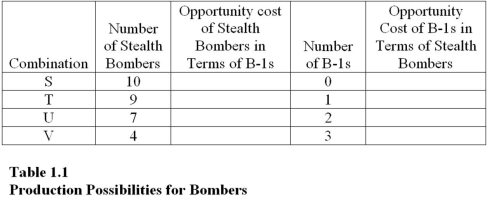 93.Table 1.1 shows the hypothetical trade-off between different combinations of Stealth bombers and B-1 bombers that might be produced in a year with the limited U.S. capacity,  . Complete the table by calculating the required opportunity costs for both the B-1 and Stealth bombers.

  

On the basis of your calculations in Table 1.1, what is the opportunity cost of producing at point V rather than point U? 
 
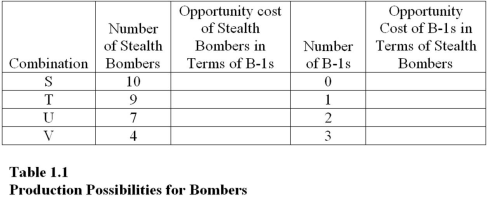 94.Table 1.1 shows the hypothetical trade-off between different combinations of Stealth bombers and B-1 bombers that might be produced in a year with the limited U.S. capacity,  . Complete the table by calculating the required opportunity costs for both the B-1 and Stealth bombers.

  

In the production range of 7 to 9 Stealth bombers, the opportunity cost of producing 1 more Stealth bomber in terms of B-1s is 
 
95.Table 1.1 shows the hypothetical trade-off between different combinations of Stealth bombers and B-1 bombers that might be produced in a year with the limited U.S. capacity,  . Complete the table by calculating the required opportunity costs for both the B-1 and Stealth bombers.

  

The highest opportunity cost anywhere in Table 1.1 for Stealth bombers in terms of B-1 bombers is 
 
96.Table 1.1 shows the hypothetical trade-off between different combinations of Stealth bombers and B-1 bombers that might be produced in a year with the limited U.S. capacity,  . Complete the table by calculating the required opportunity costs for both the B-1 and Stealth bombers.

  

The highest opportunity cost anywhere in Table 1.1 for B-1 bombers in terms of Stealth bombers is 
 
97.Table 1.1 shows the hypothetical trade-off between different combinations of Stealth bombers and B-1 bombers that might be produced in a year with the limited U.S. capacity,  . Complete the table by calculating the required opportunity costs for both the B-1 and Stealth bombers.

  

The lowest opportunity cost anywhere in Table 1.1 for B-1 bombers in terms of Stealth bombers is 
 
98.Table 1.2 shows the hypothetical trade-off between different combinations of Stealth bombers and B-1 bombers that might be produced in a year with the limited U.S. capacity,  . Complete the table by calculating the required opportunity costs for both the B-1 and Stealth bombers.

  

On the basis of your calculations in Table 1.2, the law of increasing opportunity costs applies to 
 
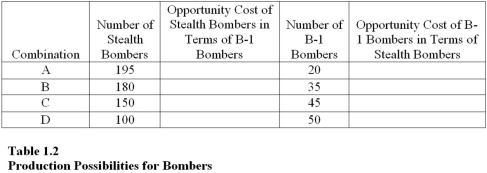 99.Table 1.2 shows the hypothetical trade-off between different combinations of Stealth bombers and B-1 bombers that might be produced in a year with the limited U.S. capacity,  . Complete the table by calculating the required opportunity costs for both the B-1 and Stealth bombers.

  

On the basis of your calculations in Table 1.2, what is the opportunity cost of producing at point B rather than point C? 
 
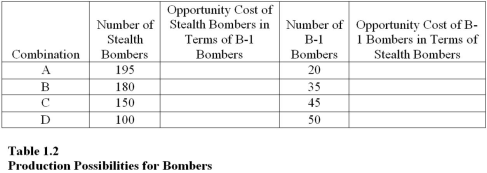 100.Table 1.2 shows the hypothetical trade-off between different combinations of Stealth bombers and B-1 bombers that might be produced in a year with the limited U.S. capacity,  . Complete the table by calculating the required opportunity costs for both the B-1 and Stealth bombers.

  

On the basis of your calculations in Table 1.2, what is gained by producing at point B rather than point C? 
 
101.Table 1.2 shows the hypothetical trade-off between different combinations of Stealth bombers and B-1 bombers that might be produced in a year with the limited U.S. capacity,  . Complete the table by calculating the required opportunity costs for both the B-1 and Stealth bombers.

  

On the basis of your calculations in Table 1.2, what is gained by producing at point B rather than point A? 
 
102.Table 1.2 shows the hypothetical trade-off between different combinations of Stealth bombers and B-1 bombers that might be produced in a year with the limited U.S. capacity,  . Complete the table by calculating the required opportunity costs for both the B-1 and Stealth bombers.

  

Refer to Table 1.2. In the production range of 20 to 35 B-1 bombers, the opportunity cost of producing 1 more B-1 bomber is 
 
103.Table 1.2 shows the hypothetical trade-off between different combinations of Stealth bombers and B-1 bombers that might be produced in a year with the limited U.S. capacity,  . Complete the table by calculating the required opportunity costs for both the B-1 and Stealth bombers.

  

The highest opportunity cost anywhere in Table 1.2 for B-1 bombers in terms of Stealth bombers is 
 
104.Table 1.2 shows the hypothetical trade-off between different combinations of Stealth bombers and B-1 bombers that might be produced in a year with the limited U.S. capacity,  . Complete the table by calculating the required opportunity costs for both the B-1 and Stealth bombers.

  

The lowest opportunity cost anywhere in Table 1.2 for Stealth bombers in terms of B-1 bombers is 
 
105.Table 1.3 shows the hypothetical trade-off between different combinations of brushes and combs that might be produced in a year with the limited capacity for Country X,  . Complete the table by calculating the required opportunity costs for brushes and combs.

  

On the basis of your calculations in Table 1.3, what is the opportunity cost of producing at point M rather than point N? 
 
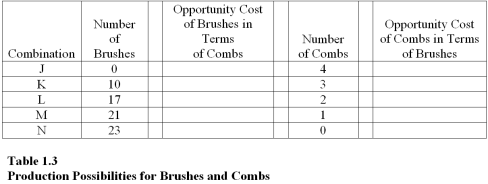 106.Table 1.3 shows the hypothetical trade-off between different combinations of brushes and combs that might be produced in a year with the limited capacity for Country X,  . Complete the table by calculating the required opportunity costs for brushes and combs.

  

On the basis of your calculations in Table 1.3, what is gained by producing at point M rather than point N? 
 
107.Table 1.3 shows the hypothetical trade-off between different combinations of brushes and combs that might be produced in a year with the limited capacity for Country X,  . Complete the table by calculating the required opportunity costs for brushes and combs.

  

On the basis of your calculations in Table 1.3, what is gained from producing at point L rather than point K? 
 
108.Table 1.3 shows the hypothetical trade-off between different combinations of brushes and combs that might be produced in a year with the limited capacity for Country X,  . Complete the table by calculating the required opportunity costs for brushes and combs.

  

On the basis of your calculations in Table 1.3, the law of increasing opportunity costs applies to 
 
109.Table 1.3 shows the hypothetical trade-off between different combinations of brushes and combs that might be produced in a year with the limited capacity for Country X,  . Complete the table by calculating the required opportunity costs for brushes and combs.

  

On the basis of your calculations in Table 1.3, in the production range of 2 to 3 combs the opportunity cost of producing 1 more comb in terms of brushes is 
 
110.Table 1.3 shows the hypothetical trade-off between different combinations of brushes and combs that might be produced in a year with the limited capacity for Country X,  . Complete the table by calculating the required opportunity costs for brushes and combs.

  

On the basis of your calculations in Table 1.3, in the production range of 21 to 23 brushes the opportunity cost of producing more comb in terms of brushes is 
 
111.Table 1.3 shows the hypothetical trade-off between different combinations of brushes and combs that might be produced in a year with the limited capacity for Country X,  . Complete the table by calculating the required opportunity costs for brushes and combs.

  

On the basis of your calculations in Table 1.3, in the production range of 1 to 2 combs the opportunity cost of producing 1 more comb in terms of brushes is 
 
112.Table 1.3 shows the hypothetical trade-off between different combinations of brushes and combs that might be produced in a year with the limited capacity for Country X,  . Complete the table by calculating the required opportunity costs for brushes and combs.

  

On the basis of your calculations in Table 1.3, the highest opportunity cost for brushes in terms of combs is 
 
113.Table 1.3 shows the hypothetical trade-off between different combinations of brushes and combs that might be produced in a year with the limited capacity for Country X,  . Complete the table by calculating the required opportunity costs for brushes and combs.

  

On the basis of your calculations in Table 1.3, the lowest opportunity cost for combs in terms of brushes is 
 
114.One World View article is titled "Chronic Food Shortage Shows Despite Efforts by North Korea to Hide It." On a production possibilities curve between private and public goods, a decrease in military spending in an effort to increase food production could be represented as 
 
115.One World View article is titled "Chronic Food Shortage Shows Despite Efforts by North Korea to Hide It." If North Korea reduces the size of its military and produces more food, this is most consistent with 
 
116.The Economy Tomorrow on "Harnessing the Sun" states that the percentage of electricity that is generated from burning oil and coal is: 
 
117.  

Figure 1.8 suggests that 
 
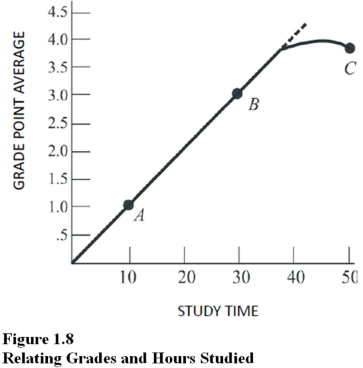 118.  

Refer to Figure 1.8. If the university decides to lower grading standards, then 
 
119.  

In Figure 1.9, as you move up the curve from point J toward point M, the slope 
 
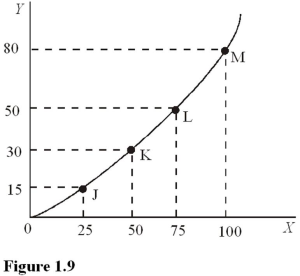 120.  

In Figure 1.9, the slope of the line between points L and M is 
 
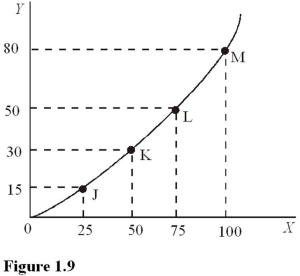 121.  

In Figure 1.9, the slope of the line between points K and L is 
 
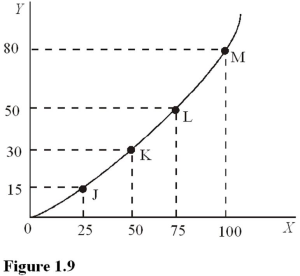 122.  

In Figure 1.9 the slope of the line is 
 
123.The slope of a curve at any point is given by this formula: 
 
124.A line that slopes downward from left to right has a 
 
125.A linear function can be distinguished by 
 
126.When the relationship between two variables changes, 
 
127.The fact that there are too few resources to satisfy all our wants is attributed to 
 
128.According to the text, there is no such thing as a free lunch because 
 
129.In using a guns and butter production possibilities curve with increasing opportunity cost, producing more and more tanks 
 
130.Producing at a point inside the production possibilities curve 
 
131.Greater regulation to correct the imbalances in the economy, as well government intervention to maintain full employment, was associated primarily with the work of 
 
132.The book  was written by 
 
133.Scarcity results when available resources cannot satisfy all desired uses of those resources. 
 
True    False134.Critics of government regulation argue that government interference in the marketplace stifles the animal spirits of entrepreneurship. 
 
True    False135.Opportunity cost is a theoretical concept with no practical application. 
 
True    False136.Every time we use scarce resources in one way, we give up the opportunity to use them in other ways. 
 
True    False137.The production possibilities decrease as more resources and better technology are utilized. 
 
True    False138.All output combinations that lie outside a production possibilities curve are attainable with available resources and technology. 
 
True    False139.Output combinations that lie inside the production possibilities curve are characterized by efficient use of resources. 
 
True    False140.If the economy is inside the production possibilities curve, then more output can be produced using existing resources. 
 
True    False141.All economies must make decisions concerning what to produce, how to produce it, and for whom to produce. 
 
True    False142.The essential feature of the market mechanism is the price signal. 
 
True    False143.Government failure occurs when government intervention fails to improve economic outcomes or makes them worse. 
 
True    False144.Microeconomics is concerned with individual performance as well as the economy as a whole. 
 
True    False145.The Latin phrase   refers to holding other variables constant. 
 
True    False146.To calculate the slope of a line, find the vertical distance between two points and divide it by the horizontal distance between the same two points. 
 
True    False147.The slope of a production possibilities curve is positive. 
 
True    False148.When a curve shifts, the underlying relationship between the two variables has changed. 
 
True    False149.Explain why an economist would say, "There is no such thing as a free lunch." 
 
150.Describe the shape of the typical production possibilities curve and explain why it has this shape. 
 
151.Why do opportunity costs increase as society produces more of a good? 
 
152.Explain the concept of inefficiency in terms of a production possibilities curve. 
 
153.Explain the difference between macroeconomics and microeconomics. Give examples of each. 
 
154.How does the market mechanism answer the WHAT, HOW, and FOR WHOM questions? 
 
1.Which of the following is not one of the three core economic issues that must be resolved? 
 
Resources are not unlimited.2.The fundamental problem of economics is 
 
Wants will always exceed resources.3.In economics, scarcity means that 
 
We cannot produce everything with fixed resources.4.Given that resources are scarce, 
 
Any choice requires us to give something up.5.A consequence of the economic problem of scarcity is that 
 
Scarcity means choices must be made.6.The basic factors of production include 
 
The basic four factors are required for the production of goods and services. Factors of production are what are needed on a camping trip. Money is not needed on a camping trip.7.Factors of production are 
 
Land, labor, capital, and entrepreneurship are scarce.8.Which of the following is not a factor of production? 
 
Land, labor, capital, and entrepreneurship are the factors of production. Money does not fall under any category of the factors of production. Factors of production are what are needed on a camping trip. Money is not needed on a camping trip.9.With respect to factors of production, which of the following statements is  true? 
 
Even resources owned by governments count as factors of production.10.Which of the following is the best example of land? 
 
If it directly becomes a part of the final product, it is land or a raw material. Water used to float a boat is the same as a delivery van. In this case it would be capital.11. as economists use the term, refers to 
 
Physical capital is used to produce other goods and services, including other capital goods. Hammers produce houses. Forklifts move forklift parts around a forklift factory. Money is financial capital, which is a throughput. It is used to acquire a hammer or physical capital.12.Which economist argued that free markets unleashed the "animal spirits" of entrepreneurs, propelling innovation, technology, and growth? 
 
Competition leads companies to always try to do something better and more efficiently in order to maximize profits.13.The role of the entrepreneur in an economy is to 
 
The entrepreneur is an important factor of production and acts to mobilize the use of other resources.14.Economics can be defined as the study of 
 
Economics studies how we get the most we can out of what we have.15.Opportunity cost is 
 
Opportunity cost involves the sacrifice to get something else. Opportunity cost is measured in both relative resource dollar cost and relative time lost of producing alternative output.16.Opportunity cost may be defined as the 
 
The opportunity cost is your best alternative that is forgone.17.The opportunity cost of studying for an economics test is 
 
The opportunity cost is the activity you would do instead of studying.18.The "guns versus butter" dilemma that all nations confront is that 
 
To get more of one good, we must sacrifice production of other goods. "Guns versus butter" is a figurative way of expressing the trade-off between defense and civilian goods and services.19.A production possibilities curve indicates the 
 
The production possibilities curve shows us the possible choices we can make in regards to what to produce.20.Which of the following is an assumption under which the production possibilities curve is drawn? 
 
The production possibilities curve is a snapshot of a short time frame when resources are fixed.21.A point on a nation's production possibilities curve represents 
 
Being on the curve is efficient because we are getting the most we can out of our resources.22.The production possibilities curve illustrates which two of the following essential principles? 
 
The production possibilities curve illustrates scarce resources and opportunity cost as essential principles.23.Which of the following correctly characterizes the shape of a constant opportunity cost production possibilities curve? 
 
A straight-line production possibilities curve means resources are equally adaptable to producing either good.24.The production possibilities curve illustrates 
 
We cannot get more of one good without giving up some other goods. Points outside the production possibilities curve are unattainable because of scarcity, even though they may be wanted.25.According to the law of increasing opportunity costs, 
 
Opportunity costs rise as more and more of a good is produced.26.According to the law of increasing opportunity costs, 
 
The opportunity cost rises incrementally as more of one particular good is produced.27.If an economy experiences increasing opportunity costs with respect to two goods, then the production possibilities curve between the two goods will be 
 
A bowed-out production possibilities curve means opportunity costs are increasing as we move from one point to another along the curve.28.If the United States decides to convert automobile factories to tank production, as it did during World War II, but finds that some auto manufacturing facilities are not well suited to tank production, then 
 
Factors of production, including capital, are specialized, meaning they are generally better suited for one use.29.If North Korea is currently producing at efficiency, and it proceeds to increase the size of its military, then, as long as nothing else changes, its 
 
There is a trade-off: to get more of one good, other goods must be given up.30.When an economy is producing efficiently, it is 
 
This would be represented by being on the production possibilities curve.31.Which of the following is true when an economy is producing efficiently? 
 
Being inside the production possibilities curve is inefficient, being on it is efficient, and being outside the curve is impossible, ceteris paribus.32.The points on a production possibilities curve show 
 
Potential output is the maximum attainable output with our limited resources, and the production possibilities curve shows the limits of our options.33.In terms of the production possibilities curve, inefficiency is represented by 
 
At points inside the production possibilities curve, we can get more of one good without sacrificing any other goods.34.If an economy is producing inside the production possibilities curve, then 
 
No goods must be given up to move from an inefficient to an efficient level of production. Hence, there is no sacrifice or opportunity cost.35.A technological advance would best be represented by 
 
The shift would move the production possibilities curve away from the origin so that we can get more of both goods.36.Which of the following events would allow the production possibilities curve to shift outward? 
 
Increases in factors of production will shift the production possibilities curve outward.37.Economic growth would best be represented by a 
 
Economic growth allows more of both goods.38.Which of the following will cause the production possibilities curve to shift inward? 
 
A decrease in any factor of production will reduce our production possibilities.39.Which of the following is not a basic decision that all nations must confront? 
 
Economic growth is necessary to maintain living standards with growing populations.40.In a market economy, the people who receive the goods and services that are produced are those who 
 
Those who place low value on the goods and services will not part with their money for them, and will likely be outbid by those who value them more.41.Adam Smith's invisible hand is now called 
 
Adam Smith's invisible hand is now called the market mechanism.42.The market mechanism may best be defined as 
 
Markets allocate based on prices.43.The market mechanism 
 
Buyers choose how much to buy based on price; profitability and therefore production are driven by prices.44. refers to 
 
Resources are allocated efficiently as if directed by an unseen force.45.The doctrine of laissez faire is based on the belief that 
 
Millions of individuals making choices everyday tend to do a better job than a central authority.46.A city's decision to limit smoking in public areas is an example of 
 
Governments can sometimes improve market outcomes.47.A mixed economy 
 
Most industrialized economies are mixed economies: they are based on market principles but still have significant roles for government intervention in the allocation of goods and services.48.Which of the following can be used to correct market failure? 
 
Laws and regulations can align the interests of individuals with society at large.49.When the invisible hand does not produce optimal outcomes for the economy, there is evidence of 
 
Market failure situations call for possible government action to hopefully improve the outcome toward a socially optimal or socially efficient outcome.50.Government intervention may achieve a more optimal outcome than the market mechanism when addressing 
 
Society is better off with less cigarette consumption than the market outcome dictates.51.If market signals result in pollution beyond the optimal level, then 
 
Government intervention could improve on the market outcome.52.Which of the following has occurred when government directives do not produce better economic outcomes? 
 
Government failure occurs when government action ends up making the market outcomes worse, not better.53.Which of the following is an example of government failure? 
 
There are costs to government action, which in this case prevent an improvement in the outcome.54.Macroeconomics focuses on the performance of 
 
Things like inflation, unemployment, and GDP are macroeconomic measures relating to the entire economy.55.Which of the following is  a macroeconomic statement? 
 
The wages of a particular worker are a microeconomics topic.56.The study of microeconomic theory focuses on the 
 
Microeconomics studies how the foundation of an economy and individual markets work.57.Microeconomics is concerned with issues such as 
 
The demand for a particular product is a microeconomic topic.58.Economic models are used by economists to 
 
The economic models are designed to benefit society and prevent us from doing things that lead to lower living standards.59.The Latin phrase  means 
 
With so many variables in economics, it's usually best to isolate their movements and impacts, without the complications of everything else changing as well.60.  

At which point is society employing some of its available technology but not all of it? (See Figure 1.1.) 
 
We could produce more by using the resources we have more efficiently.61.  

At which point is society producing the most output possible with the available resources and technology? (See Figure 1.1.) 
 
We are producing efficiently when we are on the production possibilities curve.62.  

At which point is society producing some of each type of structure but still producing inefficiently? (See Figure 1.1.) 
 
More could be produced by moving to a point on the production possibilities curve.63.  

At which point might society be able to produce if new resources were discovered but cannot produce with current resources? (See Figure 1.1.) 
 
Economic growth makes it possible to produce more of both goods.64.  

Choose the letter of the curve in Figure 1.2 that best represents a production possibilities curve for two goods that obey the law of increasing opportunity costs: 
 
A bowed-out production possibilities curve means opportunity costs are not constant.65.  

Choose the letter of the curve in Figure 1.2 that best represents a production possibilities curve for two goods for which there are constant opportunity costs: 
 
The straight-line production possibilities curve means resources are equally suited to both goods.66.  

Using Figure 1.3 and PP1, an increase in the capacity to produce can be represented by a movement from 
 
Economic growth shifts the production possibilities curve away from the origin, so more of both goods can be produced.67.  

Using Figure 1.3 and PP1, at point A, 
 
Any point below the production possibilities curve is considered an inefficient point.68.  

Which of the following is true about the combination of mops and brooms represented by point E in Figure 1.3 and using PP1? 
 
Any point outside the production possibilities curve cannot be attained without growth in resources or better technology.69.  

An increase in the proportion of the population that is unemployed above the normal rate is best represented in Figure 1.3 and using PP1 by a movement from point 
 
Inefficient points of production can be the result of unused labor or capital.70.  

A movement from point F to point D in Figure 1.3 results in 
 
Moving from one point to another along the production possibilities curve represents changing the combination of the two goods produced.71.  

In Figure 1.3, a shift of the production possibilities curve from PP1 to PP2 could be caused by 
 
Economic growth is illustrated as an outward shift of the production possibilities curve.72.  
Using Figure 1.4 and starting at PP1, an increase in the capacity to produce can be represented by a movement from point 
 Production possibility curves that are further away from the origin represent a greater ability to produce goods and services.73.  

Which of the following is true about the combination of plasma televisions and MP3 players represented by point F in Figure 1.4? 
 
This point is not possible with the current endowment of resources and technology.74.  

A movement from point C to point A in Figure 1.4 results in 
 
Moving from one point to another on the same production possibilities curve represents changing the combination of the two goods.75.  

In Figure 1.4, a shift of the production possibilities curve from PP1 to PP2 could be caused by 
 
An increase in any resource, including physical or human capital, increases the production possibilities curve.76.  

Using Figure 1.5, if an economy has the capacity to produce represented by PP2, then point E represents 
 
Any point on the production possibilities curve is efficient.77.  

Using Figure 1.5, if an economy is currently producing on PP2, which of the following would shift the production possibilities curve toward PP1? 
 
If resources decrease, the production possibilities curve will shift inward toward the origin.78.  

In Figure 1.5, at which of the following points would the opportunity cost of producing another doughnut be greatest? 
 
Opportunity cost is determined by the slope of the production possibilities curve. The slope is steepest at point "C" for all of the possible answers. Since point "A" is not on a PPC, its slope cannot be determined.79.  

Using Figure 1.6, if an economy has the capacity to produce represented by PP1, then point E represents 
 
Any point on the production possibilities curve is considered efficient.80.  

In Figure 1.6, if the opportunity cost of producing cars was zero at all levels of production, the production possibilities curve would be best be represented by a 
 
We would be able to produce as many cars as we want without reducing the amount of SUVs in such a situation. This would be the "Free Lunch" that is not found in the real world.81.  

In Figure 1.6, at which of the following points would the opportunity cost of producing one more car be the lowest? 
 
Since most of the economy is devoted to SUV production at point F, allowing more resources to go toward car production would result in only a small loss of SUVs (a low opportunity cost). Since point "D" is not on a PPC, its slope cannot not be determined.82.  

In Figure 1.6, at which of the following points would the opportunity cost of producing one more SUV be highest? 
 
Opportunity cost is determined by the slope of the production possibilities curve. The slope is steepest at point "F" for all of the possible answers. Since point "A" is not on a PPC, its slope cannot be determined.83.  

Refer to Figure 1.7. This economy will achieve efficiency in production at 
 
Any point along the production possibilities curve is considered an efficient point.84.  

Refer to Figure 1.7. The cost of producing at point G rather than point D is 
 
To get additional clothing, food must be given up as resources are shifted out of the food industry.85.  

Refer to Figure 1.7. The benefit of producing at point G rather than point D is 
 
By moving resources out of the food industry and into the clothing industry, more clothing may be produced.86.  

Refer to Figure 1.7. The cost of producing at point D rather than point J is 
 Additional food may be produced by giving up the opportunity to produce clothing.87.  

Refer to Figure 1.7. If this economy is currently producing at point F, then by employing more resources this economy 
 
Inefficient production results when resources are not being fully used. Using more resources moves us toward—in this case, onto—the production possibilities curve.88.  

Refer to Figure 1.7. Which of the following points are considered to be inefficient? 
 
Production choices that fall inside the production possibilities curve are considered inefficient.89.  

Refer to Figure 1.7. Which of the following points are unattainable, ? 
 
Any point beyond the production possibilities curve is an unattainable level of production, .90.  

Refer to Figure 1.7. Which of the following points show unemployment of resources above the normal rate? 
 
Resources must be unemployed at production levels below the production possibilities curve.91.Table 1.1 shows the hypothetical trade-off between different combinations of Stealth bombers and B-1 bombers that might be produced in a year with the limited U.S. capacity,  . Complete the table by calculating the required opportunity costs for both the B-1 and Stealth bombers.

  

On the basis of your calculations in Table 1.1, you may infer that the law of increasing opportunity costs applies to 
 
Since the opportunity cost is not constant, the law of increasing opportunity cost will apply to both goods.

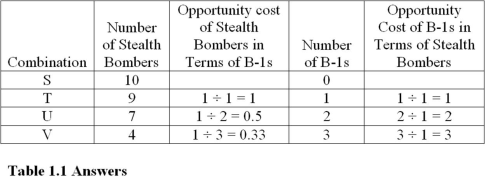 92.Table 1.1 shows the hypothetical trade-off between different combinations of Stealth bombers and B-1 bombers that might be produced in a year with the limited U.S. capacity,  . Complete the table by calculating the required opportunity costs for both the B-1 and Stealth bombers.

  

On the basis of your calculations in Table 1.1, what is the opportunity cost of producing at point S rather than point T? 
 
To produce an extra Stealth bomber, we must give up the one B-1 bomber that was being produced at point T.

93.Table 1.1 shows the hypothetical trade-off between different combinations of Stealth bombers and B-1 bombers that might be produced in a year with the limited U.S. capacity,  . Complete the table by calculating the required opportunity costs for both the B-1 and Stealth bombers.

  

On the basis of your calculations in Table 1.1, what is the opportunity cost of producing at point V rather than point U? 
 
An extra B-1 bomber will cost three Stealth bombers.

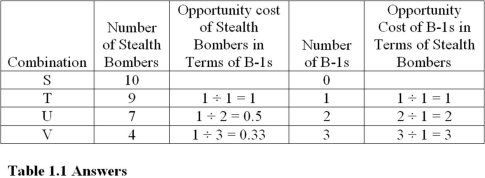 94.Table 1.1 shows the hypothetical trade-off between different combinations of Stealth bombers and B-1 bombers that might be produced in a year with the limited U.S. capacity,  . Complete the table by calculating the required opportunity costs for both the B-1 and Stealth bombers.

  

In the production range of 7 to 9 Stealth bombers, the opportunity cost of producing 1 more Stealth bomber in terms of B-1s is 
 
In this production range, 2 additional stealth bombers require us to forgo the opportunity to produce one entire B-1 bomber, or half a B-1 bomber for each Stealth bomber.

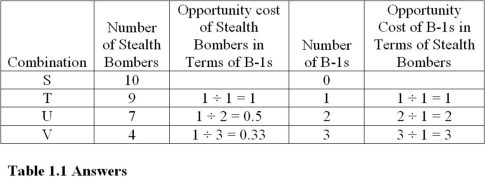 95.Table 1.1 shows the hypothetical trade-off between different combinations of Stealth bombers and B-1 bombers that might be produced in a year with the limited U.S. capacity,  . Complete the table by calculating the required opportunity costs for both the B-1 and Stealth bombers.

  

The highest opportunity cost anywhere in Table 1.1 for Stealth bombers in terms of B-1 bombers is 
 
This is one of the extreme points on the production possibilities curve where it meets the axis on the Stealth bomber end.

96.Table 1.1 shows the hypothetical trade-off between different combinations of Stealth bombers and B-1 bombers that might be produced in a year with the limited U.S. capacity,  . Complete the table by calculating the required opportunity costs for both the B-1 and Stealth bombers.

  

The highest opportunity cost anywhere in Table 1.1 for B-1 bombers in terms of Stealth bombers is 
 
This is one of the extreme points on the production possibilities curve where it meets the axis on the B-1 bomber end.

97.Table 1.1 shows the hypothetical trade-off between different combinations of Stealth bombers and B-1 bombers that might be produced in a year with the limited U.S. capacity,  . Complete the table by calculating the required opportunity costs for both the B-1 and Stealth bombers.

  

The lowest opportunity cost anywhere in Table 1.1 for B-1 bombers in terms of Stealth bombers is 
 
This is one of the extreme points on the production possibilities curve where it meets the axis on the Stealth bomber end.

98.Table 1.2 shows the hypothetical trade-off between different combinations of Stealth bombers and B-1 bombers that might be produced in a year with the limited U.S. capacity,  . Complete the table by calculating the required opportunity costs for both the B-1 and Stealth bombers.

  

On the basis of your calculations in Table 1.2, the law of increasing opportunity costs applies to 
 
This means the production possibilities curve for B-1 bombers and stealth bombers is bowed out.

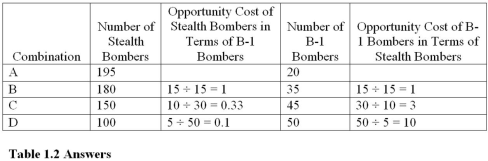 99.Table 1.2 shows the hypothetical trade-off between different combinations of Stealth bombers and B-1 bombers that might be produced in a year with the limited U.S. capacity,  . Complete the table by calculating the required opportunity costs for both the B-1 and Stealth bombers.

  

On the basis of your calculations in Table 1.2, what is the opportunity cost of producing at point B rather than point C? 
 
From point C to point B, to get 30 (180 - 150) additional Stealth bombers we must give up 10 (45 - 35) B-1 bombers.

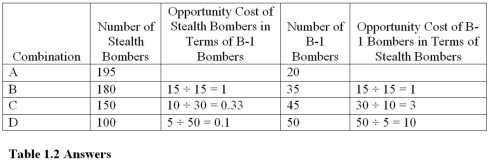 100.Table 1.2 shows the hypothetical trade-off between different combinations of Stealth bombers and B-1 bombers that might be produced in a year with the limited U.S. capacity,  . Complete the table by calculating the required opportunity costs for both the B-1 and Stealth bombers.

  

On the basis of your calculations in Table 1.2, what is gained by producing at point B rather than point C? 
 
Reallocating resources to Stealth bombers will allow 30 (180 - 150) additional Stealth bombers to be produced.

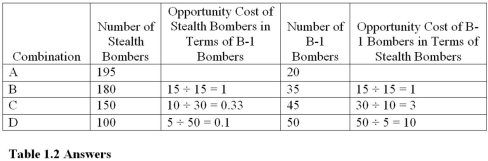 101.Table 1.2 shows the hypothetical trade-off between different combinations of Stealth bombers and B-1 bombers that might be produced in a year with the limited U.S. capacity,  . Complete the table by calculating the required opportunity costs for both the B-1 and Stealth bombers.

  

On the basis of your calculations in Table 1.2, what is gained by producing at point B rather than point A? 
 
Reallocating resources to B-1 bombers will allow 15 (35 - 20) B-1 bombers to be produced.

102.Table 1.2 shows the hypothetical trade-off between different combinations of Stealth bombers and B-1 bombers that might be produced in a year with the limited U.S. capacity,  . Complete the table by calculating the required opportunity costs for both the B-1 and Stealth bombers.

  

Refer to Table 1.2. In the production range of 20 to 35 B-1 bombers, the opportunity cost of producing 1 more B-1 bomber is 
 
In the production range of 20 to 35 B-1 bombers, 15 (35 - 20) bombers are being added while 15 (195 - 180) Stealth bombers are being lost. Therefore for each B-1 bomber, 1 (15/15) Stealth bomber is given up.

103.Table 1.2 shows the hypothetical trade-off between different combinations of Stealth bombers and B-1 bombers that might be produced in a year with the limited U.S. capacity,  . Complete the table by calculating the required opportunity costs for both the B-1 and Stealth bombers.

  

The highest opportunity cost anywhere in Table 1.2 for B-1 bombers in terms of Stealth bombers is 
 
This represents an extreme point on the production possibilities curve where the curve meets the axis on the Stealth bomber end.

104.Table 1.2 shows the hypothetical trade-off between different combinations of Stealth bombers and B-1 bombers that might be produced in a year with the limited U.S. capacity,  . Complete the table by calculating the required opportunity costs for both the B-1 and Stealth bombers.

  

The lowest opportunity cost anywhere in Table 1.2 for Stealth bombers in terms of B-1 bombers is 
 
This represents an extreme point on the production possibilities curve where the curve meets the axis on the B-1 bomber end.

105.Table 1.3 shows the hypothetical trade-off between different combinations of brushes and combs that might be produced in a year with the limited capacity for Country X,  . Complete the table by calculating the required opportunity costs for brushes and combs.

  

On the basis of your calculations in Table 1.3, what is the opportunity cost of producing at point M rather than point N? 
 
2 (23 - 21) brushes must be given up in order to get an additional comb (1 - 0).

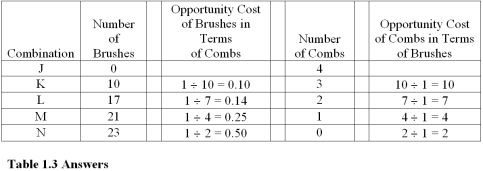 106.Table 1.3 shows the hypothetical trade-off between different combinations of brushes and combs that might be produced in a year with the limited capacity for Country X,  . Complete the table by calculating the required opportunity costs for brushes and combs.

  

On the basis of your calculations in Table 1.3, what is gained by producing at point M rather than point N? 
 
Shifting resources toward production of combs allows for greater comb production (1 - 0).

107.Table 1.3 shows the hypothetical trade-off between different combinations of brushes and combs that might be produced in a year with the limited capacity for Country X,  . Complete the table by calculating the required opportunity costs for brushes and combs.

  

On the basis of your calculations in Table 1.3, what is gained from producing at point L rather than point K? 
 
Shifting resources toward production of brushes allows for greater brush production (17 - 10).

108.Table 1.3 shows the hypothetical trade-off between different combinations of brushes and combs that might be produced in a year with the limited capacity for Country X,  . Complete the table by calculating the required opportunity costs for brushes and combs.

  

On the basis of your calculations in Table 1.3, the law of increasing opportunity costs applies to 
 
A production possibilities curve will be bowed out from the origin where there are increasing opportunity costs.

109.Table 1.3 shows the hypothetical trade-off between different combinations of brushes and combs that might be produced in a year with the limited capacity for Country X,  . Complete the table by calculating the required opportunity costs for brushes and combs.

  

On the basis of your calculations in Table 1.3, in the production range of 2 to 3 combs the opportunity cost of producing 1 more comb in terms of brushes is 
 
Shifting resources toward more combs requires a drop in the production of brushes.

110.Table 1.3 shows the hypothetical trade-off between different combinations of brushes and combs that might be produced in a year with the limited capacity for Country X,  . Complete the table by calculating the required opportunity costs for brushes and combs.

  

On the basis of your calculations in Table 1.3, in the production range of 21 to 23 brushes the opportunity cost of producing more comb in terms of brushes is 
 
Shifting resources toward more brushes (2) requires a drop in the production of combs (1). Therefore for each 1 brush, ½ a comb is given up (1 divided by 2).

111.Table 1.3 shows the hypothetical trade-off between different combinations of brushes and combs that might be produced in a year with the limited capacity for Country X,  . Complete the table by calculating the required opportunity costs for brushes and combs.

  

On the basis of your calculations in Table 1.3, in the production range of 1 to 2 combs the opportunity cost of producing 1 more comb in terms of brushes is 
 
Shifting resources toward more combs requires a drop in the production of brushes.

112.Table 1.3 shows the hypothetical trade-off between different combinations of brushes and combs that might be produced in a year with the limited capacity for Country X,  . Complete the table by calculating the required opportunity costs for brushes and combs.

  

On the basis of your calculations in Table 1.3, the highest opportunity cost for brushes in terms of combs is 
 
This is a point where the production possibilities curve touches the axis. The opportunity costs are 0.10, 0.14, 0.25, and 0.5, respectively, as we increase brush production.

113.Table 1.3 shows the hypothetical trade-off between different combinations of brushes and combs that might be produced in a year with the limited capacity for Country X,  . Complete the table by calculating the required opportunity costs for brushes and combs.

  

On the basis of your calculations in Table 1.3, the lowest opportunity cost for combs in terms of brushes is 
 
This is a point where the production possibilities curve touches the axis. For each combination, the opportunity costs for 1 comb are 10, 7, 4, and 2.

114.One World View article is titled "Chronic Food Shortage Shows Despite Efforts by North Korea to Hide It." On a production possibilities curve between private and public goods, a decrease in military spending in an effort to increase food production could be represented as 
 
The movement represents resources being pulled from one industry and allocated to the other industry.115.One World View article is titled "Chronic Food Shortage Shows Despite Efforts by North Korea to Hide It." If North Korea reduces the size of its military and produces more food, this is most consistent with 
 
Resources are being fully utilized but are being reassigned to a different industry.116.The Economy Tomorrow on "Harnessing the Sun" states that the percentage of electricity that is generated from burning oil and coal is: 
 
It represents a choice of how to allocate our fully employed resources between solar and carbon based energy.117.  

Figure 1.8 suggests that 
 
The function begins with a constant positive slope, and then it becomes nonconstant.118.  

Refer to Figure 1.8. If the university decides to lower grading standards, then 
 
We would expect grades to be higher with less study time required, all else equal.119.  

In Figure 1.9, as you move up the curve from point J toward point M, the slope 
 
The curve is getting steeper, so the slope is increasing.120.  

In Figure 1.9, the slope of the line between points L and M is 
 
The slope is calculated as the change in the vertical variable divided by the change in the horizontal variable (1.20 = 30/25).121.  

In Figure 1.9, the slope of the line between points K and L is 
 
The slope is calculated as the change in the vertical variable divided by the change in the horizontal variable (0.80 = 20/25).122.  

In Figure 1.9 the slope of the line is 
 
The slope increases as we move from left to right because the curve is getting steeper.123.The slope of a curve at any point is given by this formula: 
 
This is the equivalent of rise over run, where the change in  is the rise and the change in  is the run.124.A line that slopes downward from left to right has a 
 
This is due to the inverse or negative relationship between the two variables.125.A linear function can be distinguished by 
 
Linear functions have constant slopes while nonlinear functions have nonconstant slopes.126.When the relationship between two variables changes, 
 
This would be caused by a change in a variable that is not on either axis.127.The fact that there are too few resources to satisfy all our wants is attributed to 
 
There is always an imbalance in what is desired and what is possible.128.According to the text, there is no such thing as a free lunch because 
 
There is always an opportunity cost of an activity because something must be given up to do an activity.129.In using a guns and butter production possibilities curve with increasing opportunity cost, producing more and more tanks 
 
This is because of the law of increasing opportunity cost.130.Producing at a point inside the production possibilities curve 
 
This is known as an inefficient point of production.131.Greater regulation to correct the imbalances in the economy, as well government intervention to maintain full employment, was associated primarily with the work of 
 
This forms the basis of the Keynesian school of economics.132.The book  was written by 
 
Adam Smith's book from 1776 is considered the cornerstone when one starts a survey of economic thought.133.Scarcity results when available resources cannot satisfy all desired uses of those resources. 
 
TRUEWants exceed resources.134.Critics of government regulation argue that government interference in the marketplace stifles the animal spirits of entrepreneurship. 
 
TRUERegulation and intervention by the government reduce incentives to produce.135.Opportunity cost is a theoretical concept with no practical application. 
 
FALSEAny activity requires that something be given up—an opportunity cost.136.Every time we use scarce resources in one way, we give up the opportunity to use them in other ways. 
 
TRUEA cost is always involved in any activity.137.The production possibilities decrease as more resources and better technology are utilized. 
 
FALSEMore resources and better technology create a greater capacity to produce.138.All output combinations that lie outside a production possibilities curve are attainable with available resources and technology. 
 
FALSEAttainable levels of production lie on or inside the production possibilities curve.139.Output combinations that lie inside the production possibilities curve are characterized by efficient use of resources. 
 
FALSEEfficient levels of production lie on the production possibilities curve.140.If the economy is inside the production possibilities curve, then more output can be produced using existing resources. 
 
TRUEBelow the production possibilities curve, resources are not being fully employed, so we can get more production without sacrificing any goods.141.All economies must make decisions concerning what to produce, how to produce it, and for whom to produce. 
 
TRUEThese are the basic questions of how an economy will be organized.142.The essential feature of the market mechanism is the price signal. 
 
TRUEPrices guide buyers and sellers to achieve an optimal allocation of resources.143.Government failure occurs when government intervention fails to improve economic outcomes or makes them worse. 
 
TRUEIn such a case, the market outcome would be preferred to government intervention.144.Microeconomics is concerned with individual performance as well as the economy as a whole. 
 
FALSEMicroeconomics looks at the building blocks of any economy: firms, workers, and governments.145.The Latin phrase   refers to holding other variables constant. 
 
TRUEWe must hold many variables constant when we study how one variable affects another.146.To calculate the slope of a line, find the vertical distance between two points and divide it by the horizontal distance between the same two points. 
 
TRUEThis is the same as rise over run, or change in  divided by change in .147.The slope of a production possibilities curve is positive. 
 
FALSEThe production possibilities curve will always be downward-sloping, but it may be constant or nonconstant.148.When a curve shifts, the underlying relationship between the two variables has changed. 
 
TRUEA shift in the curve reflects a change in the relationship between the two variables.149.Explain why an economist would say, "There is no such thing as a free lunch." 
 
All resources are scarce. Any time a scarce resource is used in one way, the opportunity to use the resource in other ways is given up. The resources used to produce a "free lunch" could have been used to produce other goods or services, so an opportunity cost is incurred.150.Describe the shape of the typical production possibilities curve and explain why it has this shape. 
 
The typical production possibilities curve bends or bows outward. It has this shape because opportunity costs increase as society produces more of a good. In order to get more of a particular good, increasing quantities of other goods must be given up. This is known as the law of increasing opportunity costs.151.Why do opportunity costs increase as society produces more of a good? 
 
As society produces more of a good, ever-increasing quantities of other goods and services must be sacrificed or given up. This occurs mostly because there is difficulty experienced in moving resources from one industry to another. The mix of factor inputs also has an impact and may restrict output capabilities.152.Explain the concept of inefficiency in terms of a production possibilities curve. 
 
A production possibilities curve shows potential output using all available resources efficiently and current technology. If an economy does not use all the available resources efficiently with current technology available to it, then it will produce inside the production possibilities curve. This is referred to as inefficiency.153.Explain the difference between macroeconomics and microeconomics. Give examples of each. 
 
Macroeconomics focuses on aggregate economic behavior. Full employment, price stability, and economic growth are macroeconomic issues. Microeconomics is concerned with the smaller components that actually contribute to the macroeconomy, such as individuals, particular business firms and industries, and government agencies.154.How does the market mechanism answer the WHAT, HOW, and FOR WHOM questions? 
 
The market mechanism answers the WHAT question through the indirect interactions of producers and consumers. Market prices and sales signal the desired output. Producers desire to maximize profits and look for the least-cost method of production. This answers the HOW question. The market distributes output to the highest bidder and in doing so answers the FOR WHOM question.